The Effect of Firm Size, Profitability and Leverage on Corporate Social Responsibility(Case Study on Jakarta Islamic Index, 2016-2020)Aristananda 1); Risman, Asep 2)1) aristanandaa@gmail.com , Faculty of Economics and Business, Mercu Buana University, Indonesia2) asep.risman@mercubuana.ac.id , Faculty of Economics and Business, Mercu Buana University, IndonesiaINTRODUCTIONCorporate social responsibility (CSR) is a very popular term today and is the obligation of every issuer on the stock exchange, even though CSR on a global scale has been used since the 1970s. The implementation of CSR was initially only voluntary, but now CSR has become a strategic activity that is related to the achievement of company goals in the long term. Elkington (1998) with his concept of the Triple Bottom Line, suggests that a good company does not only want to gain economic benefits (profit), but also must have a concern for environmental sustainability (planet) and community welfare (people).In general, CSR is an action or concept carried out by companies as a form of their responsibility to social and environmental surroundings where the company is located. The forms of responsibility given also vary, ranging from carrying out activities that can improve the welfare of the community through environmental improvements, providing scholarships, providing funds for the maintenance of public facilities, as well as donations to the community that are social and useful, especially for people who are in the company's environment.The government through Law No.25 of 2007 concerning Investment Article 15(b) states that every investor is obliged to carry out corporate social responsibility. Another regulation related to CSR is Law No. 40 of 2007 concerning Limited Liability Companies, article 66 paragraph 22(c) which states that in addition to submitting financial reports, companies are also required to report on the implementation of social and environmental responsibilities, as well as article 74 paragraph 1, namely companies those who carry out their business activities in the field of and/or related to natural resources are obliged to carry out social and environmental responsibilities.Public awareness of the company's role in the social environment is also increasing. Concern about the worsening environmental and social conditions due to the business activities of companies has also become a global problem today. Global Trend Graphs data shows that there is a threat due to environmental damage for the survival of future generations. The negative impact of the company's business activities on the environmental and social conditions of the community is something that needs to be considered.Basically, in maintaining its existence, the company cannot be separated from the community. Companies that carry out CSR activities will pay attention to the impact of company operations on social and environmental conditions and strive for positive impacts. So that with the concept of CSR, it is hoped that environmental damage that occurs in the world, ranging from population increase, resource utilization, deforestation, can be reduced.The implementation of CSR in companies is believed to improve company performance. CSR activities can also assist in improving financial performance and capital market access, enhancing brand image and sales, maintaining the quality of the workforce, improving decision-making on critical issues, managing risks more efficiently and reducing long-term costs. Many indicators can be used to analyze the effect of the company's financial performance on CSR disclosure, but in this study the researchers chose the factors of firm size, profitability and leverage as indicators that affect CSR disclosure.The effect of firm size on CSR disclosure is reflected in agency theory which explains that large companies have large agency costs, therefore large companies will disclose more information than small companies.Profitability is a factor that gives management freedom and flexibility to disclose social responsibility to shareholders.Leverageprovides an overview of the capital structure of the company, so that it can be seen the level of risk of uncollectible debt.This research is interesting to do because it aims to analyze the effect of firm size, profitability, and leverage on the social responsibility of companies registered as members of the Jakarta Islamic Index in 2016-2020. Jakarta Islamic Index (JII) is an index consisting of 30 stocks accommodating investment requirements based on Islamic law.The problem in this study is that there are still some indicators whose values are still low based on CSR disclosure data based on the Global Reporting Initiative (GRI). The following are the results of CSR disclosure data at JII companies for the 2009-2012 period:Table 1. JII CSR Disclosures period 2009-2012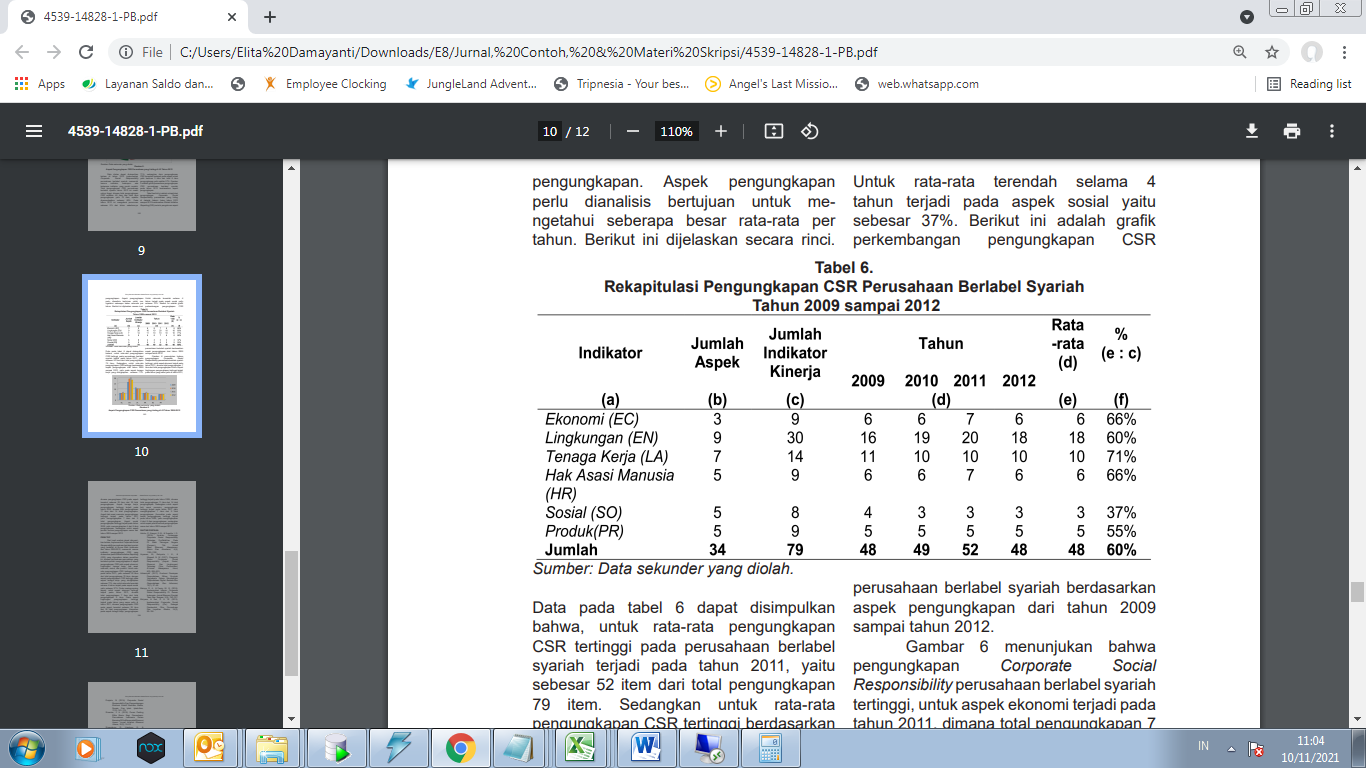 Source: JII (IDX website), data processedBased on the table, on average only 48 items were disclosed out of a total of 79 CSR disclosure items during the 2009-2012 period. When presented, the amount is only 60% of the total CSR disclosure items. Of the six aspects of CSR disclosure, the highest value is in the aspect of employee disclosure, while the lowest CSR disclosure item is in the social aspect.Based on the identification of the problems above, the following problems can be formulated:Does the size of the company affect the disclosure of corporate social responsibility?Does profitability affect the disclosure of corporate social responsibility?Does leverage affect the disclosure of corporate social responsibility?LITERATURE REVIEWAgency TheoryAgency theory according to Jensen and Meckling (1976) states that agency relationships occur when one or more people (principals) hire other people (agents) to provide a service and then delegate decision-making authority. Agency theory assumes that all individuals act in their own interests. So that there is a conflict of interest between the owner and the agent because the agent may not always act in accordance with the interests of the principal, thus triggering agency costs.Stakeholders TheoryStakeholders theory said that the company is not an entity that only operates for its own sake but must also be able to provide benefits to its stakeholders. Thus, the existence of a company is strongly effected by the support provided by the company's stakeholders (Chariri & Ghozali, 2007).Legitimacy TheoryLegitimacy theory reveals that companies continuously seek to act in accordance with the boundaries and norms in society. For this effort, the company tries to make its activities acceptable according to the perceptions of external parties (Deegan, 2002). The existence of legitimacy theory provides the basis that companies must obey the norms that apply in the community where the company is located so that company operations can also run smoothly without conflict from the surrounding community.Corporate Social ResponsibilityThe World Bank (world bank) defines CSR as a business commitment to contribute to sustainable economic development that can work together with employees and their representatives, the surrounding community and the wider community to improve the quality of life, in a way that is good for business and development. .Firm SizeFirm size is a variable that is widely used to explain social disclosures made by companies in the annual reports made. In general, large companies will disclose more information than small companies. ProfitabilityHeinze (1976) in Gray et.al. (1995) stated that profitability is a factor that gives management freedom and flexibility to disclose social responsibility to shareholders. This means that the higher the level of company profitability, the greater the disclosure of social information.LeverageAccording to Makmun (2002), leverage is a comparison between the funds used to finance the company or the comparison between funds obtained from external companies (from creditors) with funds provided by the company owner. Conceptual FrameworkFigure 1. Conceptual Framework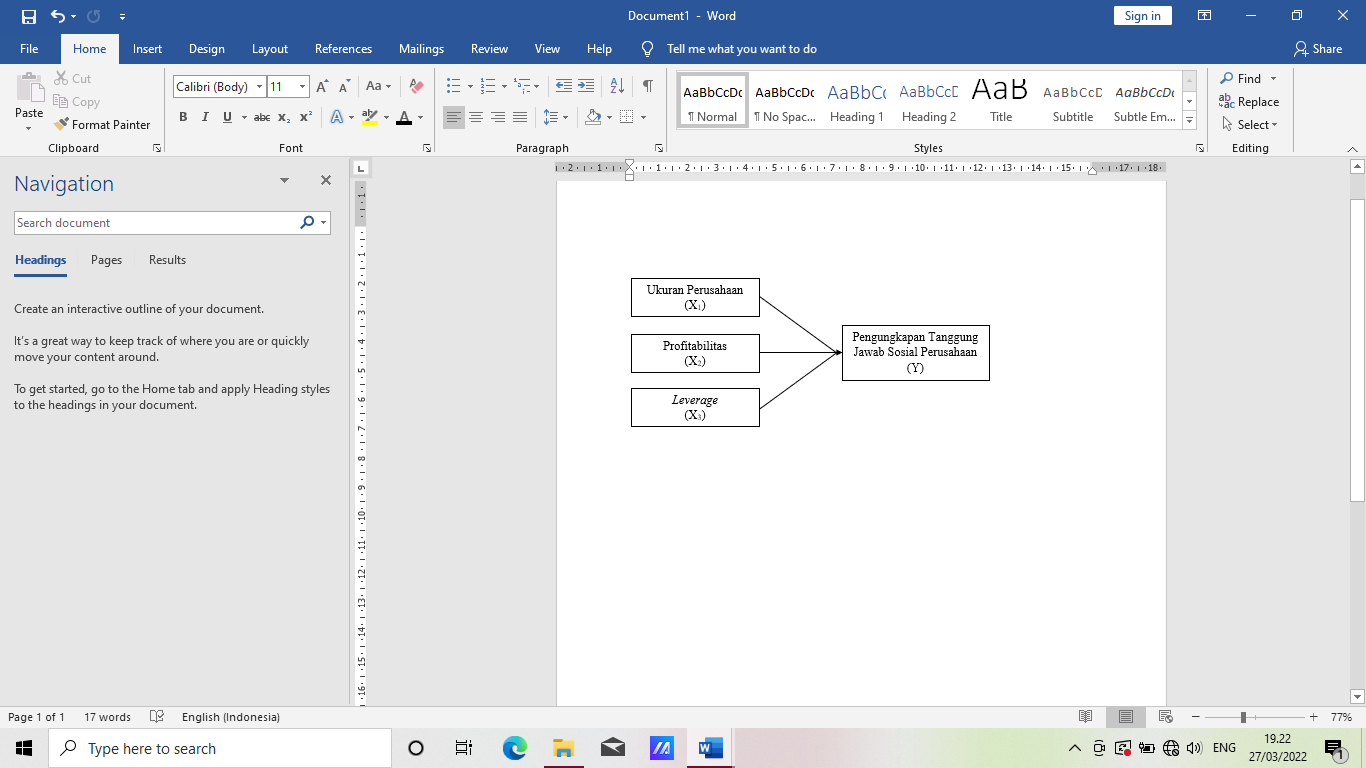 Source: JII (IDX website), data processedHypothesisH1: Firm size has a positive effect on the disclosure of corporate social responsibility.H2: The company's profitability has a positive effect on the disclosure of corporate social        responsibility.H3: The company's leverage has a positive effect on the disclosure of corporate social        responsibility.METHODTime and Place of ResearchThe research time for data collection was seven months, namely April - December 2021. This study took location on the Jakarta Islamic Index (JII) for the 2016-2020 period. The data is obtained through direct access from the website of the Indonesia Stock Exchange (www.idx.co.id) and the websites of companies in JII.Research design With the preparation in a planned and systematic way to get problem solving answers to certain phenomena that have been determined. In this study, the author uses quantitative methods, where information is obtained through processing and analyzing data using statistical techniques, namely Eviews 9. The design of this study uses a causal approach, which aims to test hypotheses about the effect of one or several variables (independent variables) on other variables (dependent variables). ). The source of data used by researchers is secondary data, namely primary data that has been further processed and presented by other parties (Umar, 2003:69).  This study uses secondary data in the form of disclosure of corporate social responsibility, firm size, profitability, and leverage contained in the Annual Report contained on the Indonesia Stock Exchange website with observational data for the 2016-2020 period.Operational Definition VariablesCorporate Social Responsibility DisclosureIn this study, the disclosure of corporate social responsibility is the data disclosed by the company related to its social activities. Corporate social disclosure is measured by content analysis method by means of a checklist in the form of the CSRDI social disclosure index (Corporate Social Responsibility Disclosure Index).Firm Size. Firm size is a variable that is widely used to explain social disclosures made by companies in the annual reports made. In this study, firm size is expressed by the total assets of companies listed in JII for the period 2016-2020. The following is the firm size formula used in this study: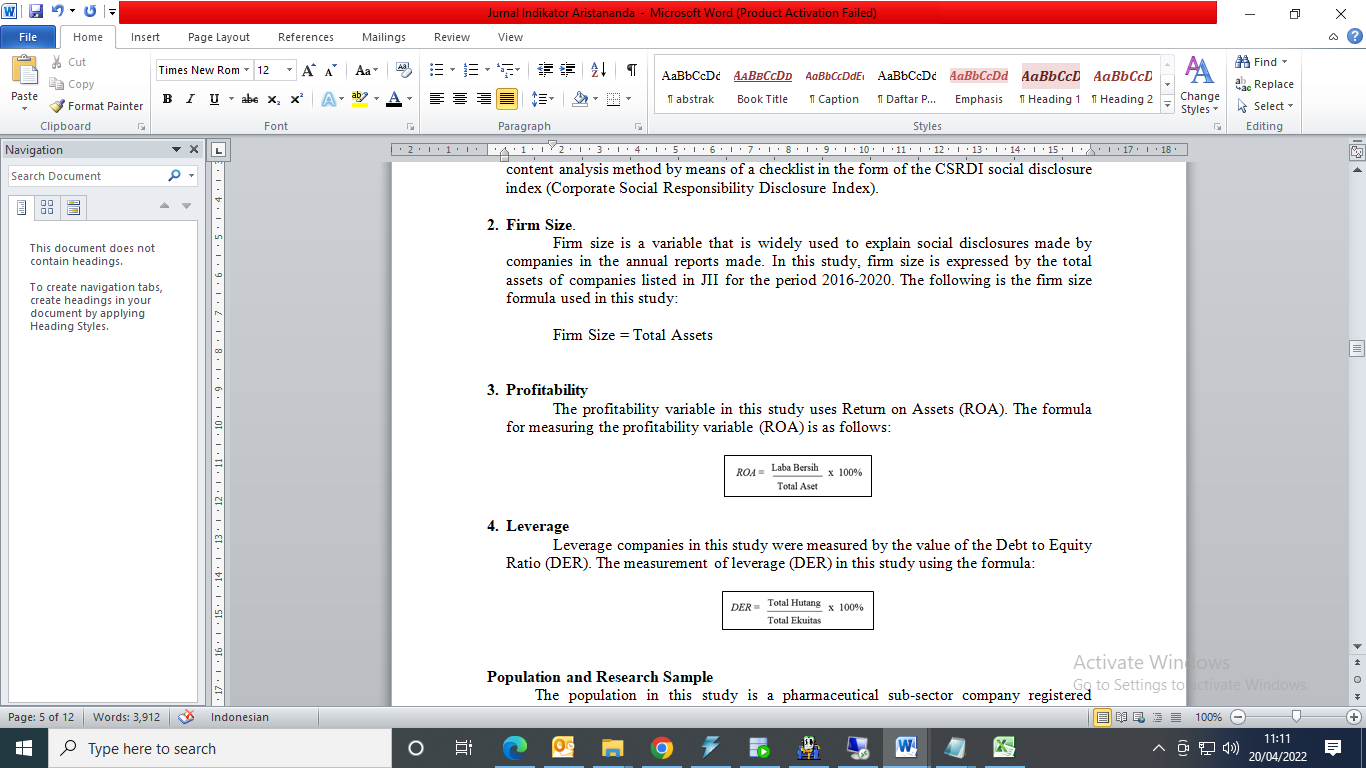 ProfitabilityThe profitability variable in this study uses Return on Assets (ROA). The formula for measuring the profitability variable (ROA) is as follows: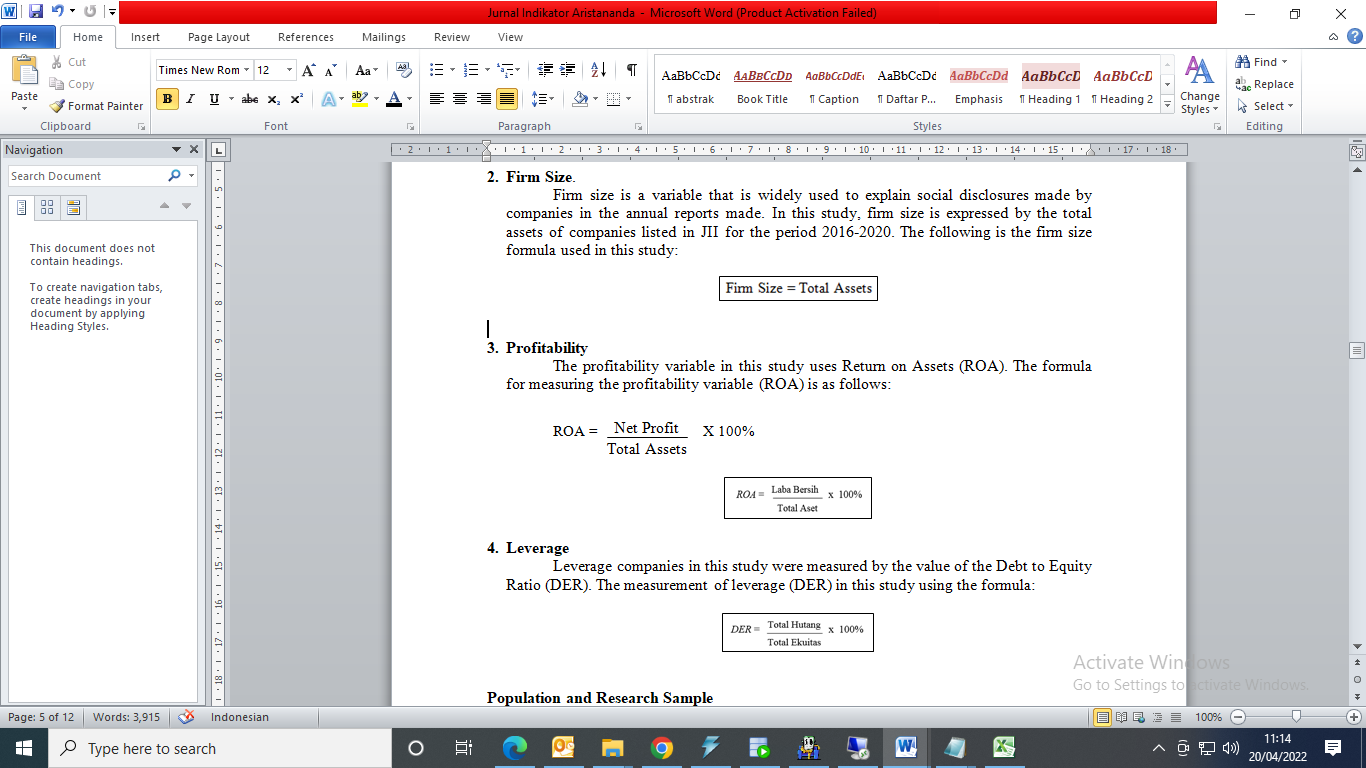 LeverageLeverage companies in this study were measured by the value of the Debt to Equity Ratio (DER). The measurement of leverage (DER) in this study using the formula: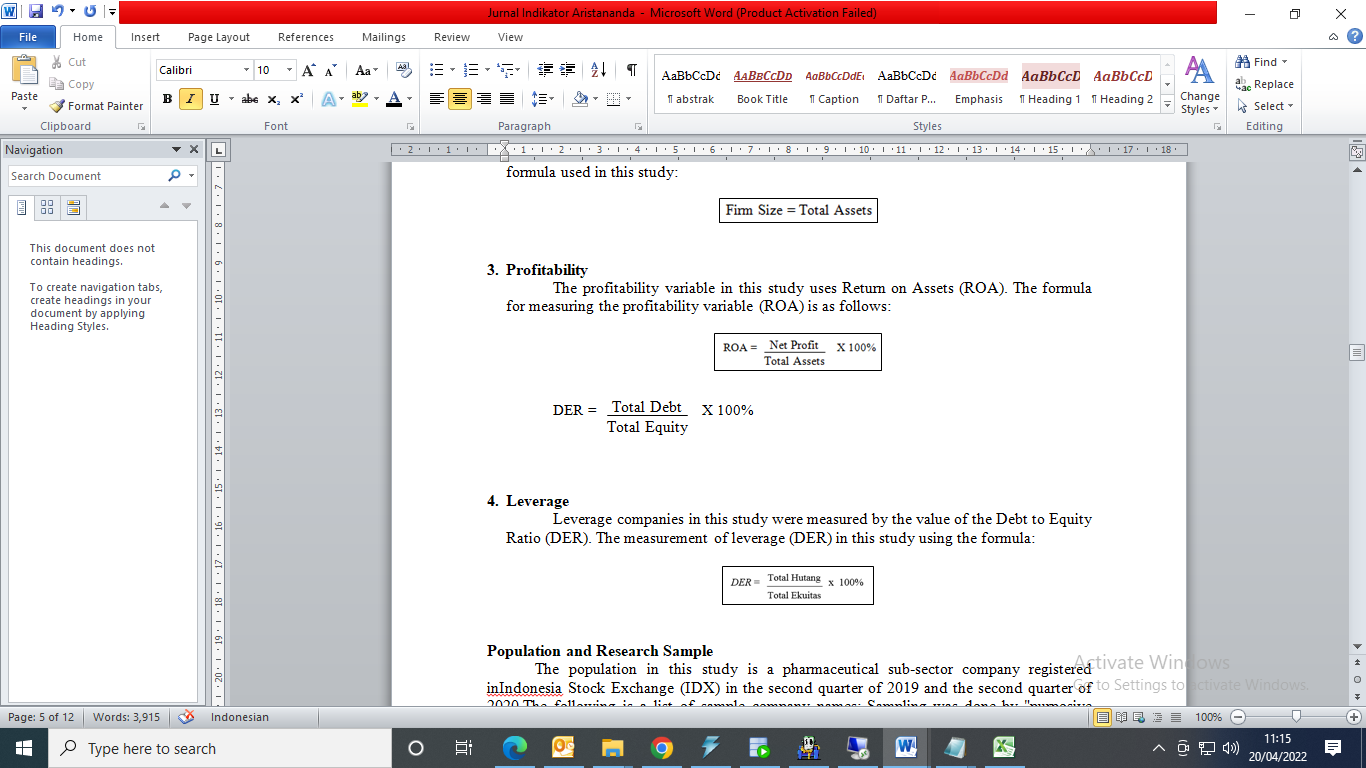 Population and Research SampleThe population in this study is a pharmaceutical sub-sector company registered inIndonesia Stock Exchange (IDX) in period 2016-2020.The following is a list of sample company names: Sampling was done by "purposive sampling" method. Of the 30 companies registered as members of the Jakarta Islamic Index, there are 11 companies that meet the requirements as a sample. This study uses panel data (pooled data), for a period of 5 years (2016 to 2020), so the total number of observations is 55. Table 2. Sample ListSource: JII (IDX website), data processedData Collection TechniqueThe data collection technique carried out by the author to obtain secondary data in this study was carried out with documentation techniques, namely by taking data that was available and published by the Jakarta Islamic Index and using library research techniques, by obtaining data through library research by reading, studying books, literature. and the results of research from other parties that have relevance to the object of research being analyzed related to the required secondary data.Data Analysis MethodFor data analysis method using descriptive statistics and panel data regression analysis. In order for the regression analysis model used in this study to theoretically produce valid parametric values, tests will first be carried out which include: panel data regression estimation model (common effects model, fixed effect model, and random effect model), selection of panel data regression estimation model (Chow test, Hausman test, and Lagrane multiplier test), classical assumption test (multicollinearity test and heteroscedasticity test), model feasibility test (f statistic test), hypothesis test (t statistical test). RESULTS AND DISCUSSIONResultsDescriptive Statistical AnalysisTable 3. Descriptive Statistical Analysis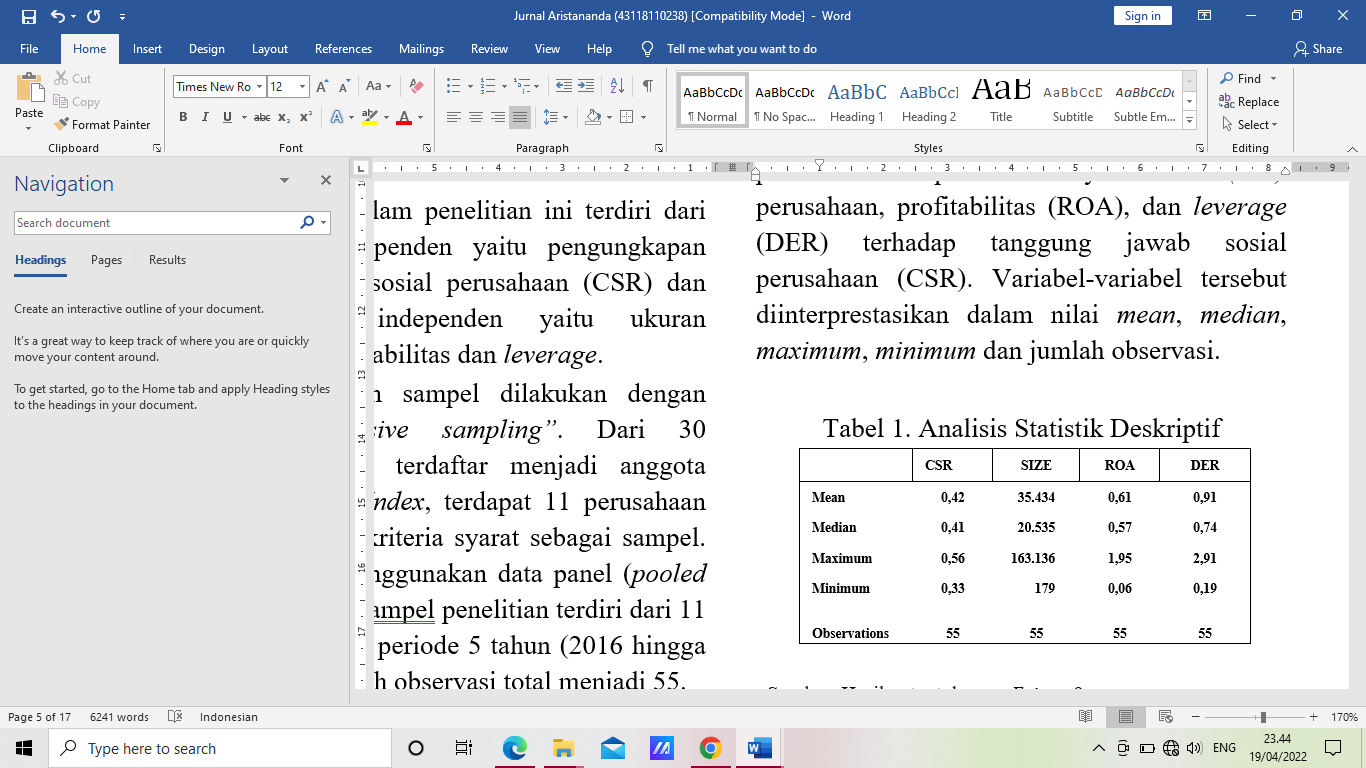 Source: Output results with Eviews 9Based on table 3. it can be seen that the sample data studied in 2016-2020 were 55 data samples. Descriptive statistical analysis showed the following results:The number of observations used in this study was 55 (fifty five) samples consisting of 11 (eleven) companies registered as members of JII for the 2016–2020 period (5 years).With the Global Reporting (GRI) G4 indicator with a total of 91 disclosure items, based on the results of the table above, the dependent variable CSR has a minimum value of 0.33 or 33% of the total disclosure index, which is 30 disclosures, while the maximum value is 0.56 or 56. % of the total disclosure, namely 51 disclosures. The average value (mean) is 0.42 or 42% of the total disclosure. This means that the level of CSR disclosure of JII member companies for the 2016–2020 period cannot be said to be good, because on average the company only makes 38 disclosures of the total disclosure.The independent variable Size has a minimum value of 179 (Billion Rp). While the maximum value is 163,136 (Billion Rp). The average value (mean) is 35,434 (Billion Rp), meaning that the larger the assets, the more sources of assets owned by the company, so it is possible to increase the sources of disclosure that can be provided by the company. Because the total asset data from the sample company has a large enough variation.The independent variable ROA has a minimum value of 0.06, meaning that the company can generate a net profit of 6% of the total assets owned. While the maximum ROA value of 1.94 means the company can generate a net profit of up to 19% of the total assets owned. The average value (mean) is 0.61, meaning that the company is able to generate a net profit of 61% of the company's total assets. Based on the standard value of ROA, it can be categorized as good, because the value is > 5.98%. The higher the ROA value, the higher the net profit generated.The independent variable DER has a minimum value of 0.19, meaning that there is a debt of 19% of the entire company's own capital. While the maximum value of 2.91 means that there is a debt that is greater than the company's own capital. The average value (mean) of 0.91 means that on average the company uses debt of 91% of its own capital owned by the company, so it can still be said to be ideal, because the DER value is still below 1 or below 100%.Panel Data Regression Estimation ModelCommon Effect ModelTable 4. Common Effect Model Regression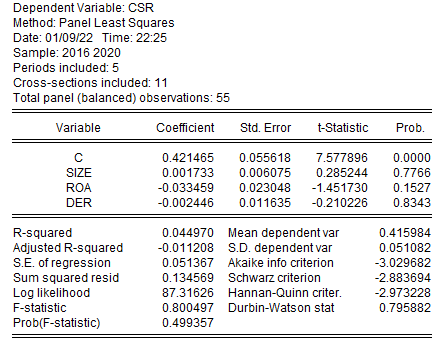 Source: Output results with Eviews 9Fixed Effect ModelTable 5. Fixed Effect Model Regression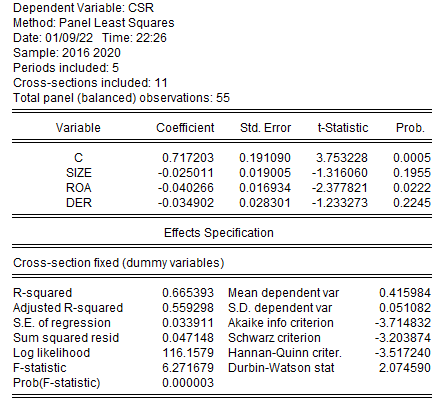 Source: Output results with Eviews 9Random Effect ModelTable 6. Random Effect Model Regression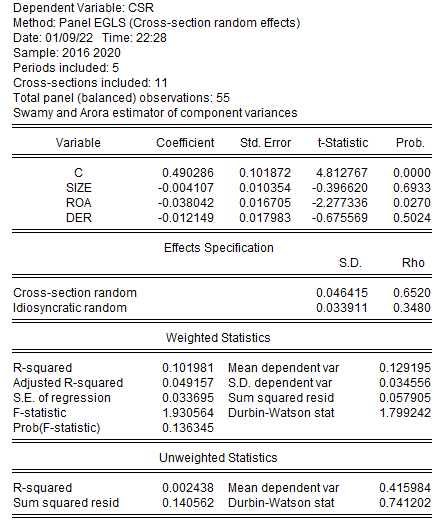 Source: Output results with Eviews 9Selection of Panel Data Regression Estimation ModelChow TestTable 7. Chow Test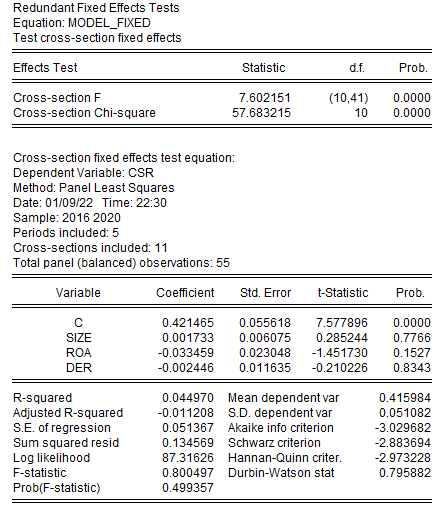  Source: Output results with Eviews 9Based on the results of the Chow test in the table above, it can be seen that the probability of cross-section F is 0.0000 < 0.05, meaning that the fixed effect model is better than the common effect model.Hausman TestTable 8. Hausman Test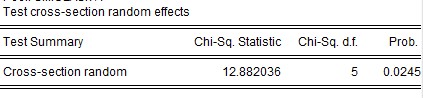  Source: Output results with Eviews 9Based on the test results above, it can be seen that the chi-square probability is 0.0245 <0.05, it can be concluded that the model that should be used is the fixed effect model.Panel Data Regression Model Selection ResultsBased on the results of several stages of model selection testing, the model used in this study is the fixed effect model:Table 9. Panel Data Regression Model Selection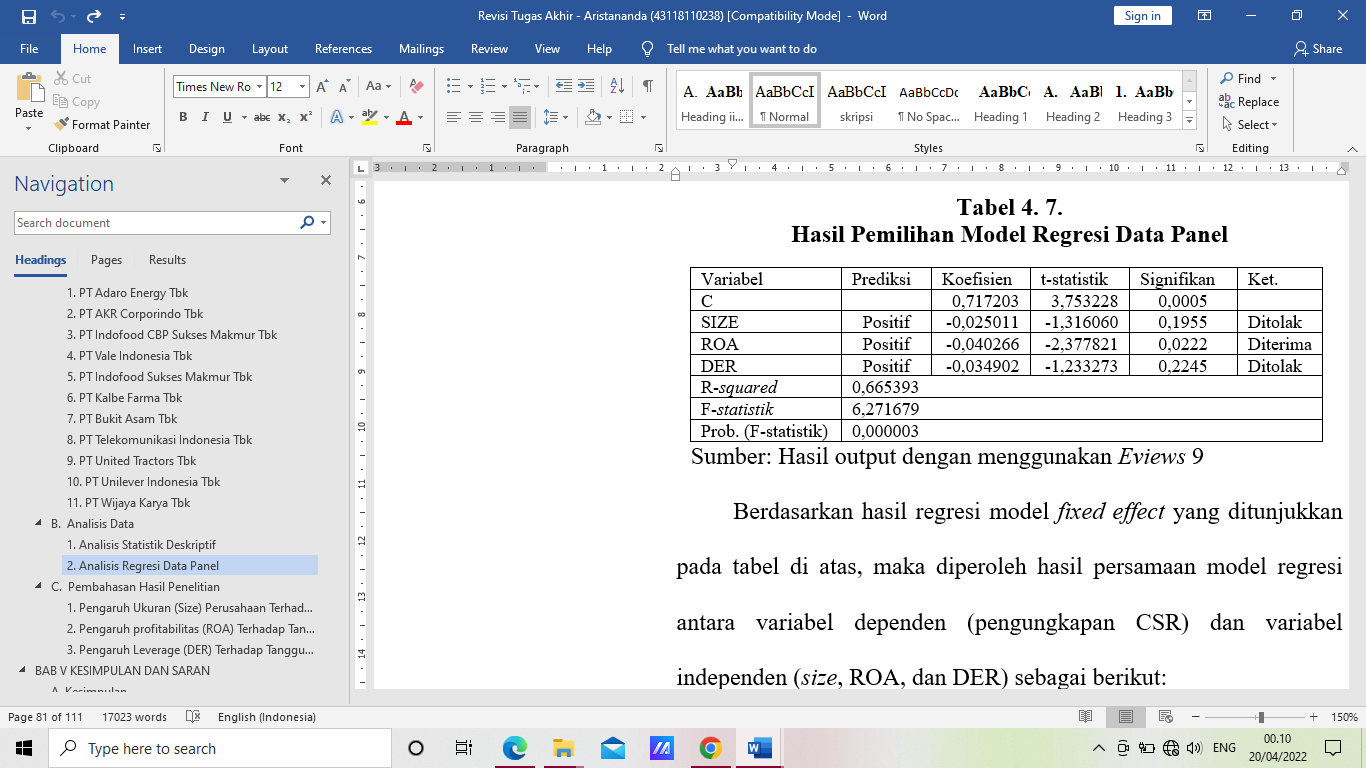 Source: Output results with Eviews 9Based on these results, the equation for the regression model between the dependent variable (CSR disclosure) and the independent variable (size, ROA, and DER) is as follows: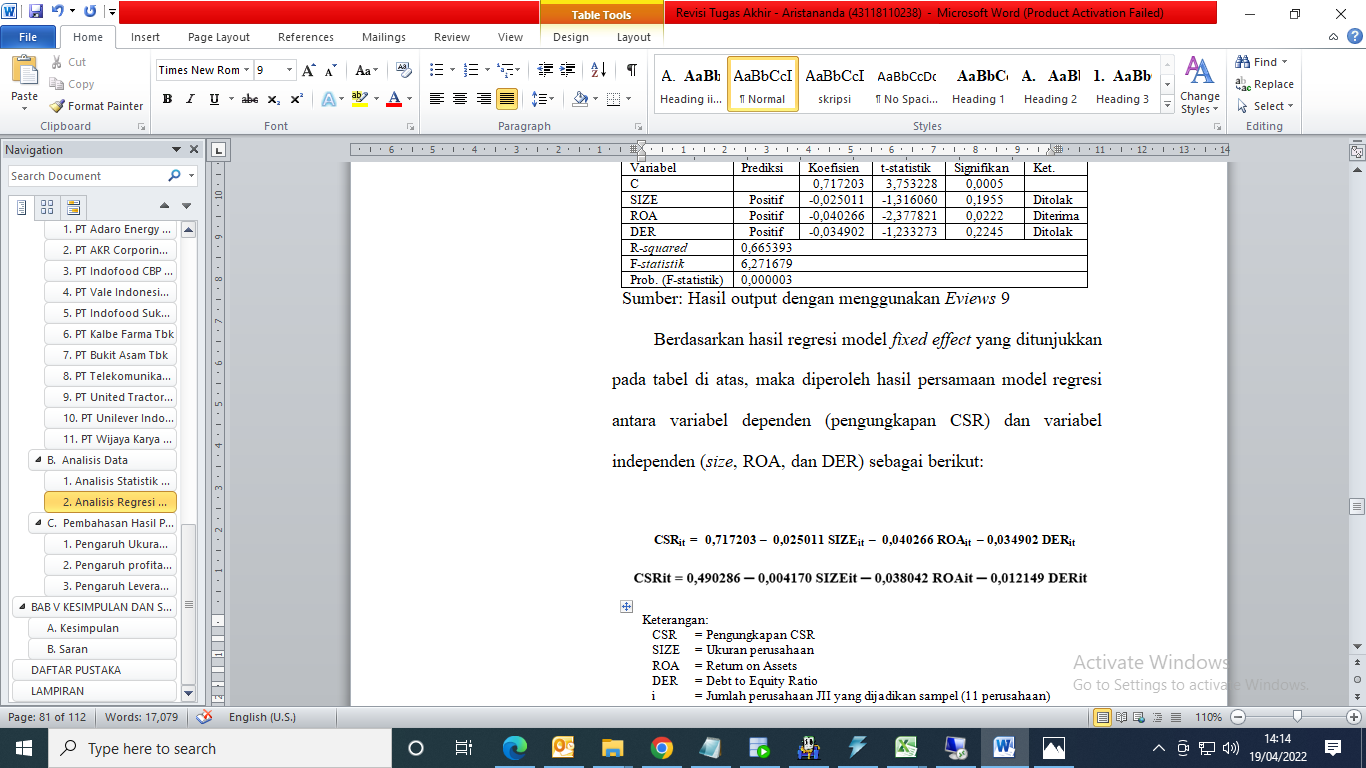 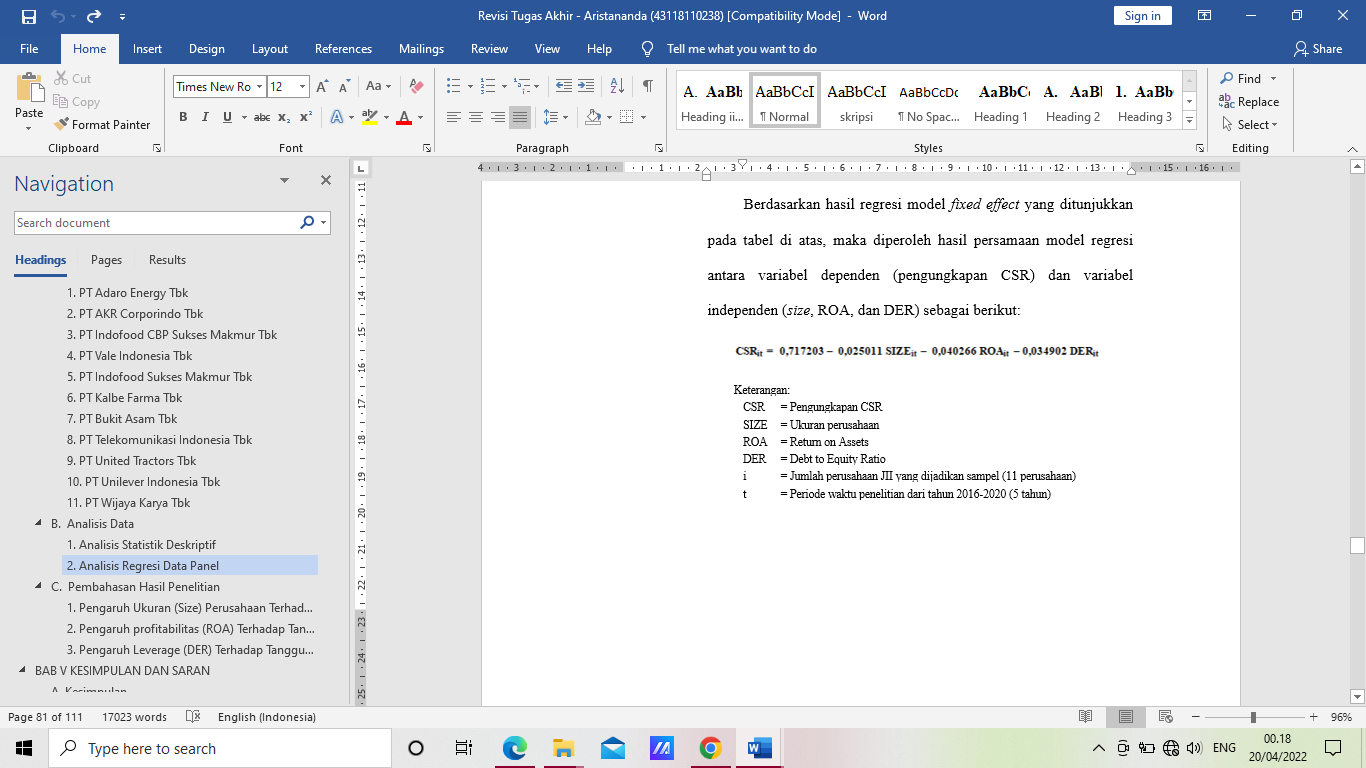 Based on the regression equation above, it can be explained that:The magnitude of the constant is 0.717203. This shows that if the independent variable (size, ROA, and DER) are 0, then the level of CSR disclosure is 0.717203 or 71% of the total disclosure, which is 64 disclosures.Coefficient value ofsizeof 0.025011 and has a negative sign. This shows that for every 1% increase in company assets, the level of CSR disclosure will decrease by 0.25%.The coefficient value of ROA is -0.040266 and is negative. This shows that for every 1% increase in ROA, the level of CSR disclosure will decrease by 4%.The coefficient value of DER is -0.034902 and is negative. This shows that for every 1% increase in DER, the level of CSR disclosure will decrease by 3.5%.Classic assumption testMulticollinearity TestTable 10. Multicollinearity Test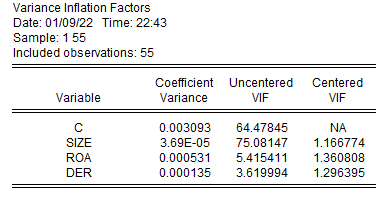 Source: Output results with Eviews 9From the results of the table above, it is known that the VIF value in each variable has a VIF value < 10, indicating that there is no multicollinearity problem.Heteroscedasticity TestTable 11. Heteroscedasticity Test 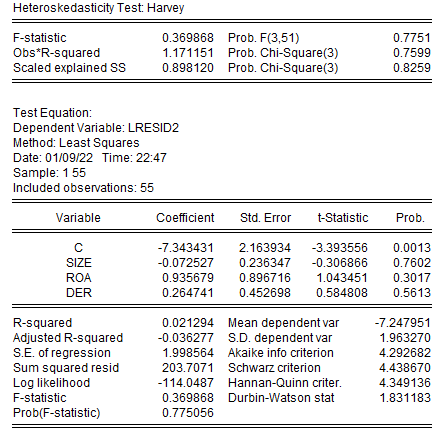 Source: Output results with Eviews 9From the table above, the heteroscedasticity test using the Harvey test Heteroscedasticity method shows that the chi-square probability value on Obs*R-squared is 1.1711 > 0.05, so there is no heteroscedasticity problem.Godness of fit ModelTable 12. Godness of fit ModelSource: Output results with Eviews 9Based on the results of the table above, the F-statistic result is 6.271679 with a significance value of 0.000003 which means <0.05, this means that the variables of firm size, ROA, and DER jointly affect the CSR disclosure variable.Hypothesis TestTable 13. Hypothesis TestSource: Output results with Eviews 9Based on the table above, it shows that the results of the t statistical test are as follows:The variable size of the company obtained the results of the t-statistic value of 0.396620 with a negative direction and a significant value of 0.6933 which means > 0.05. So it can be concluded that the size of the company has a negative and insignificant effect on CSR disclosure.The ROA variable resulted in a t-statistic value of 2.277336 with a negative direction and a significant value of 0.0270 which means <0.05. So it can be concluded that ROA has a negative but significant effect on CSR disclosure.The DER variable resulted in a t-statistic value of 0.675569 with a negative direction and a significant value of 0.5024 which means > 0.05. So it can be concluded that DER has a negative and insignificant effect on CSR disclosure.DiscussionThe Effect of Firm Size on Corporate Social ResponsibilityBased on the results of hypothesis testing (t statistical test) that the size of the company has a negative effect on the disclosure of corporate social responsibility (CSR) because the t-statistic value is 1.316060 with a negative direction and a significant value > 0.05, which is 0.1955 which means not significant. This study found that firm size had a negative and insignificant effect on CSR disclosure.The results of this study support the agency theory which states that large companies have greater agency costs than small companies. The results of this study are also in line with research conducted by Pradnyani and Sisdyani (2015) which found that firm size had a negative effect on CSR.The Effect of Profitability (ROA) on Corporate Social ResponsibilityBased on the results of hypothesis testing (t statistical test) that ROA has a negative effect on the disclosure of corporate social responsibility (CSR) because the t-statistic value is 2.377821 with a negative direction, but the significant value is <0.05, which is 0.0222 which means significant. This study finds that ROA has a significant negative effect on CSR disclosure.Companies that have a high level of profitability tend to disclose more information, because they want to show it to the public and their stakeholders. However, a high profitability value does not necessarily mean more social responsibility activities because the company is more profit-oriented. If viewed from the results of the value of CSR disclosure which is still relatively low, this is not in line with the legitimacy theory. The results of this study are also in line with research conducted by Belkaoui and Karpik (1989), Patten (1991), Heckston and Milne (1996), Sembiring (2005), Anggraini (2006), Reverte (2009), Rofiqkoh and Priyadi (2016) , who found that profitability had a negative effect on CSR.The Effect of Leverage (DER) on Corporate Social ResponsibilityBased on the results of hypothesis testing (t statistical test) that DER has a negative effect on the disclosure of corporate social responsibility (CSR) because the t-statistic value is 1.233273 with a negative direction and a significant value > 0.05, which is 0.2245 which means it is not significant. This study found that leverage (DER) had a negative and insignificant effect on CSR disclosure.These results prove that the higher the DER of the company, the lower the CSR disclosed. This supports the theory of Scott (2000) who expresses the opinion that companies that have high leverage ratios will disclose less CSR in order to report higher current earnings. The results of this study are also in line with research conducted by Belkaoui and Karpik (1989), Patten (1991), Heckston and Milne (1996), Sembiring (2005), Anggraini (2006), Reverte (2009), Kansal et.al. (2014), Pradnyani and Sisdyani (2015) who found that leverage had no effect on CSR.CONCLUSIONFrom the above test results simultaneously show that Firm size have a negative and insignificant effect on CSR disclosure in companies registered as members of the Jakarta Islamic Index for the 2016-2020 period. Profitability (ROA) has a significant negative effect on CSR disclosure in companies registered as members of the Jakarta Islamic Index for the 2016-2020 period. Leverage(DER) has a negative and insignificant effect on CSR disclosure in companies registered as members of the Jakarta Islamic Index for the 2016-2020 period.The results of descriptive statistical analysis in this study indicate that there are still companies with low CSR disclosures. When viewed from the average value (mean) of the 55 samples studied, only 42% of the total disclosure. This means that the level of CSR disclosure of JII member companies for the 2016–2020 period cannot be said to be good. so that the company is expected to further increase its social responsibility and carry out better CSR disclosures covering all aspects of both economic, environmental and social aspects. Further research is needed to improve this research by increasing the research sample, extending the research period and adding other variables to find out what factors effect CSR disclosure. In addition, in conducting research, it is necessary to pay attention to the method and measurement of the index used to be relevant to the year of observation used in the study, so as to obtain maximum results.REFERENCE BBC. (2010). Global Trend Graphs, “Planet under Pressure”. Accessed from:https://www.bbc.com. On September 6, 2021.Chariri, A., & Ghozali, I. (2007). Accounting Theory. Diponegoro University, Semarang.Deegan, C. (2002). The Legitimizing Effect of Social and Environmental Disclosure - A Theoritical Foundation. Accounting, Auditing & Accountability Journal, 15(3).Elkington, J. (1998). Partnerships from cannibals with forks: The triple bottom line of 21st-century business. Environmental Quality Management, 8(1), 37–51.Global Reporting Initiative. (2019). About Sustainability Reporting. Accessed from:https://www.globalreporting.org/information/sustainabilityreporting/Pages/default.aspx. On August 22, 2021.Gray, R., Kouhy, R., & Lavers, S. (1995). Corporate social and environmental reporting A review of the literature and a longitudinal study of UK disclosure. Accounting, Auditing & Accountability Journal, 8(2), 47–77.Indonesia stock exchange. (2021). Annual finance report. Accessed fromhttps://www.idx.co.id. On April 20, 2021.Jensen, M., C., and W. Meckling. (1976). Theory of the firm: Managerial behavior, agency cost and ownership structure. Journal of Finance Economics, 3:35-360.Law of the Republic of Indonesia Number 40 of 2007 concerning Limited Liability Companies.Law of the Republic of Indonesia Number 25 of 2007 concerning Investment.Makmun. (2002). Government Insurance Performance Efficiency. Economic and Financial Studies, 6 No. 1, 81–98.Risman, A., Parwoto & Sulaeman, A., (2020).. The Mediating Role of Firm’s Performance on The Relationship between Free Cash Flow and Capital Structure, Psychology and Education Journal, Vol. 58 No. 1: 1209-1216.Risman, A., Prowanta, E. & Siswanti, I. (2021). Behavioral Corporate Finance. Yogyakarta: Penerbit KBM Indonesia.Umar, H. (2003). Research methods. Rajagrafindo Persada, Jakarta.WBCSD. (1999). Corporate Social Responsibility: Meeting Changing Expectations. Accessed from:http://www.wbcsd.org/DocRoot/hbdf19Txhmk3kDxBQDWW/CSRmeeting.pdf (On October 4, 2021).Article Informatin:Keywords: Firm size;Profitability;ROA;Leverage;DER;Corporate Social Responsibility (CSR);Jakarta Islamic Index;Article History:Received                 	: May 9, 2022Revised                   	: June 15, 2022Accepted                	: June  2, 2022Article Doi:AbstractThis study aims to analyze the effect of firm size, profitability (ROA) and leverage (DER) on corporate social responsibility. The population in this study are companies registered as members of the Jakarta Islamic Index in 2016-2020. Of the 30 listed companies, there are 11 companies that meet the criteria as samples in this study. Sampling was done by purposive sampling method, using panel data. The method of data collection was carried out using documentation techniques and library research techniques with data sources namely secondary data. The data analysis method uses statistical techniques through Eviews 9. This study proves that the size of the company has a negative and insignificant effect on the disclosure of corporate social responsibility. ROA has a significant negative effect on the disclosure of corporate social responsibility.No.NAME OF COMPANYSTOCK CODE1PT Adaro Energy TbkADRO2PT AKR Corporindo TbkAKRA3PT Indofood CBP Sukses Makmur TbkICBP4PT Vale Indonesia TbkINCO5PT Indofood Sukses Makmur TbkINDF6PT Kalbe Farma TbkKLBF7PT Bukit Asam Tbk	PTBA8PT Telekomunikasi Indonesia (Persero) TbkTLKM9PT United Tractors TbkUNTR10PT Unilever Indonesia TbkUNVR11PT Wijaya Karya (Persero) TbkWIKAHaRelationship Between VariablesCoefficientt - StatisticsSig.ResultsH.1Size→ CSR- 0.004107- 0.3966200.6933Not significantH.2ROA → CSR- 0.038042- 2.2773360.0270SignificantH.3DER → CSR- 0.012149- 0.6755690.5024Not significant